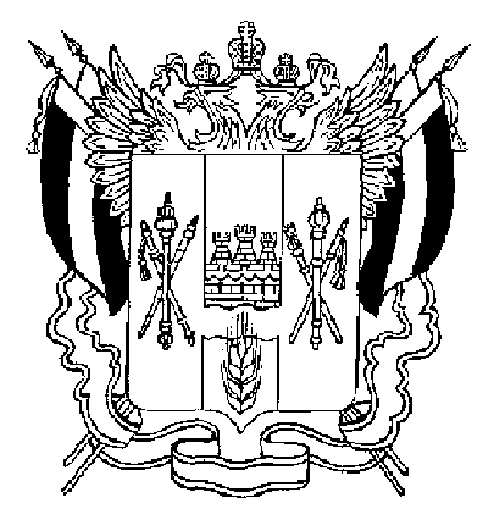 ПРАВИТЕЛЬСТВО РОСТОВСКОЙ ОБЛАСТИРАСПОРЯЖЕНИЕ от 07.09.2016430г.Ростов-на-ДонуО порядкеформирования перечней организаций,созданных для выполнения задач, поставленныхперед органами исполнительной власти Ростовской областиВ целях обеспечения реализации Федерального закона от 25.12.2008
№ 273-ФЗ «О противодействии коррупции», Областного закона от 12.05.2009
№ 218-ЗС «О противодействии коррупции в Ростовской области»:1. Правительству Ростовской области (Рудой В.В.), иным органам исполнительной власти Ростовской области в срок до 1 октября 2016 г.:1.1. Утвердить своими правовыми актами перечни организаций, созданных для выполнения задач, поставленных перед соответствующим органом исполнительной власти Ростовской области, по форме согласно приложению к настоящему распоряжению (далее также – перечни).1.2. Направить правовые акты, указанные в подпункте 1.1 настоящего пункта, в управление по противодействию коррупции при Губернаторе Ростовской области.2. Определить, что в перечень организаций, созданных для выполнения задач, поставленных перед органом исполнительной власти Ростовской области, включаются:организации, находящиеся в ведомственной принадлежности органа исполнительной власти Ростовской области (государственные предприятия и учреждения Ростовской области);хозяйственные общества с участием Ростовской области либо созданные Ростовской областью, в которых орган исполнительной власти Ростовской области выступает в качестве уполномоченного органа по реализации прав акционера от имени Ростовской области;некоммерческие организации, учредителем (участником) которых является орган исполнительной власти Ростовской области либо в отношении которых указанный орган осуществляет полномочия учредителя (участника) от имени Ростовской области (за исключением государственных учреждений) либо в управлении которых участвует указанный орган.3. Органам исполнительной власти Ростовской области в месячный срок со дня изменения сведений, содержащихся в перечнях, вносить указанные изменения в правовые акты, указанные в подпункте 1.1 пункта 1 настоящего распоряжения, и направлять такие правовые акты в управление по противодействию коррупции при Губернаторе Ростовской области.4. Контроль за исполнением настоящего распоряжения возложить 
на начальника управления по противодействию коррупции при Губернаторе Ростовской области Жукова С.В., руководителей органов исполнительной власти Ростовской области в пределах предоставленных полномочий по курируемым направлениям.ГубернаторРостовской области		    В.Ю. ГолубевРаспоряжение вноситправовое управление приГубернаторе Ростовской областиПриложение к распоряжениюПравительства Ростовской областиот 07.09.2016 430ПЕРЕЧЕНЬорганизаций, созданных для выполнения задач, поставленных перед _____________________________________________________________(наименование органа исполнительной власти Ростовской области)Начальник управлениядокументационного обеспеченияПравительства Ростовской областиТ.А. Родионченко№п/пНаименование организацииАдрес (место нахождения) организацииИНН организации ИНН организации ОГРН организацииОГРН организацииФамилия,имя, отчествои номер телефонаруководителя организации123455661. Организации, находящиеся в ведомственной принадлежностиоргана исполнительной власти Ростовской области (государственные предприятия и учреждения Ростовской области)1. Организации, находящиеся в ведомственной принадлежностиоргана исполнительной власти Ростовской области (государственные предприятия и учреждения Ростовской области)1. Организации, находящиеся в ведомственной принадлежностиоргана исполнительной власти Ростовской области (государственные предприятия и учреждения Ростовской области)1. Организации, находящиеся в ведомственной принадлежностиоргана исполнительной власти Ростовской области (государственные предприятия и учреждения Ростовской области)1. Организации, находящиеся в ведомственной принадлежностиоргана исполнительной власти Ростовской области (государственные предприятия и учреждения Ростовской области)1. Организации, находящиеся в ведомственной принадлежностиоргана исполнительной власти Ростовской области (государственные предприятия и учреждения Ростовской области)1. Организации, находящиеся в ведомственной принадлежностиоргана исполнительной власти Ростовской области (государственные предприятия и учреждения Ростовской области)1. Организации, находящиеся в ведомственной принадлежностиоргана исполнительной власти Ростовской области (государственные предприятия и учреждения Ростовской области)1.1.2. Хозяйственные общества с участием Ростовской области либосозданные Ростовской областью, в которых орган исполнительной властиРостовской области выступает в качестве уполномоченного органа пореализации прав акционера от имени Ростовской области2. Хозяйственные общества с участием Ростовской области либосозданные Ростовской областью, в которых орган исполнительной властиРостовской области выступает в качестве уполномоченного органа пореализации прав акционера от имени Ростовской области2. Хозяйственные общества с участием Ростовской области либосозданные Ростовской областью, в которых орган исполнительной властиРостовской области выступает в качестве уполномоченного органа пореализации прав акционера от имени Ростовской области2. Хозяйственные общества с участием Ростовской области либосозданные Ростовской областью, в которых орган исполнительной властиРостовской области выступает в качестве уполномоченного органа пореализации прав акционера от имени Ростовской области2. Хозяйственные общества с участием Ростовской области либосозданные Ростовской областью, в которых орган исполнительной властиРостовской области выступает в качестве уполномоченного органа пореализации прав акционера от имени Ростовской области2. Хозяйственные общества с участием Ростовской области либосозданные Ростовской областью, в которых орган исполнительной властиРостовской области выступает в качестве уполномоченного органа пореализации прав акционера от имени Ростовской области2. Хозяйственные общества с участием Ростовской области либосозданные Ростовской областью, в которых орган исполнительной властиРостовской области выступает в качестве уполномоченного органа пореализации прав акционера от имени Ростовской области2. Хозяйственные общества с участием Ростовской области либосозданные Ростовской областью, в которых орган исполнительной властиРостовской области выступает в качестве уполномоченного органа пореализации прав акционера от имени Ростовской области2.1.3. Некоммерческие организации, учредителем (участником) которыхявляется орган исполнительной власти Ростовской области либо в отношении которых указанный орган осуществляет полномочия учредителя (участника)
от имени Ростовской области (за исключением государственных учреждений) либо в управлении которых участвует указанный орган3. Некоммерческие организации, учредителем (участником) которыхявляется орган исполнительной власти Ростовской области либо в отношении которых указанный орган осуществляет полномочия учредителя (участника)
от имени Ростовской области (за исключением государственных учреждений) либо в управлении которых участвует указанный орган3. Некоммерческие организации, учредителем (участником) которыхявляется орган исполнительной власти Ростовской области либо в отношении которых указанный орган осуществляет полномочия учредителя (участника)
от имени Ростовской области (за исключением государственных учреждений) либо в управлении которых участвует указанный орган3. Некоммерческие организации, учредителем (участником) которыхявляется орган исполнительной власти Ростовской области либо в отношении которых указанный орган осуществляет полномочия учредителя (участника)
от имени Ростовской области (за исключением государственных учреждений) либо в управлении которых участвует указанный орган3. Некоммерческие организации, учредителем (участником) которыхявляется орган исполнительной власти Ростовской области либо в отношении которых указанный орган осуществляет полномочия учредителя (участника)
от имени Ростовской области (за исключением государственных учреждений) либо в управлении которых участвует указанный орган3. Некоммерческие организации, учредителем (участником) которыхявляется орган исполнительной власти Ростовской области либо в отношении которых указанный орган осуществляет полномочия учредителя (участника)
от имени Ростовской области (за исключением государственных учреждений) либо в управлении которых участвует указанный орган3. Некоммерческие организации, учредителем (участником) которыхявляется орган исполнительной власти Ростовской области либо в отношении которых указанный орган осуществляет полномочия учредителя (участника)
от имени Ростовской области (за исключением государственных учреждений) либо в управлении которых участвует указанный орган3. Некоммерческие организации, учредителем (участником) которыхявляется орган исполнительной власти Ростовской области либо в отношении которых указанный орган осуществляет полномочия учредителя (участника)
от имени Ростовской области (за исключением государственных учреждений) либо в управлении которых участвует указанный орган3.1.